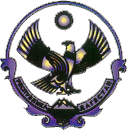 А Д М И Н И С Т Р А Ц И ЯМУНИЦИПАЛЬНОГО РАЙОНА «СЕРГОКАЛИНСКИЙ РАЙОН» РЕСПУБЛИКИ ДАГЕСТАНул.317 Стрелковой дивизии, д.9, Сергокала, 368510,E.mail  sergokalarayon@e-dag.ru тел/факс: (230) 2-33-40, 2-32-42ОКПО 04047027, ОГРН 1070548000775, ИНН/КПП 0527001634/052701001П О С Т А Н О В Л Е Н И Е№1                                                                             от 09.01.2024 г.Об утверждении административного регламента по предоставлению муниципальной услуги «Направление уведомления о соответствии построенных или реконструированных объектов индивидуального жилищного строительства или садового дома требованиям законодательства Российской Федерации о градостроительной деятельности»В соответствии с Федеральными законами Российской Федерации от  27 июля 2010 года № 210-ФЗ «Об организации предоставления государственных и муниципальных услуг», №131-ФЗ от 06.10.2003 «Об общих принципах организации местного самоуправления Российской Федерации», постановлением Правительства Республики Дагестан от 08.04.2022г., №83 «Об утверждении правил разработки и утверждения административных регламентов предоставления государственных услуг», на основании постановления Администрации МР «Сергокалинский район» от 15.04.2022 года №140 «Об утверждении Порядка разработки и утверждения административных регламентов предоставления муниципальных услуг, в целях повышения качества предоставления и доступности получения муниципальной услуги и приведения документов в соответствие с действующим законодательством,  Администрация МР «Сергокалинский район»постановляет:Утвердить прилагаемый административный регламент по предоставлению муниципальной услуги «Направление уведомления о соответствии построенных или реконструированных объектов индивидуального жилищного строительства или садового дома требованиям законодательства Российской Федерации о градостроительной деятельности».Настоящее постановление вступает в силу со дня его официального опубликования (обнародования) на сайте Администрации МР «Сергокалинский район».С момента вступления в силу настоящего постановления признать утратившим силу постановление Администрации МР «Сергокалинский район» №364 от 16.12.2021 г.Контроль за исполнением настоящего постановления возложить на Алигаджиева А.М. - заместителя Главы Администрации МР «Сергокалинский район».Глава	                                                                   	М. ОмаровПриложениек постановлению АдминистрацииМР «Сергокалинский район»№1 от 09.01.2024 г.Административный регламентпо предоставлению муниципальной услуги «Направление уведомления о соответствии построенных или реконструированных объектов индивидуального жилищного строительства или садового дома требованиям законодательства Российской Федерации о градостроительной деятельности»ОБЩИЕ ПОЛОЖЕНИЯНастоящий Административный регламент разработан в целях повышения качества и доступности предоставления муниципальной услуги «Направление уведомления о соответствии построенных или реконструированных объектов индивидуального жилищного строительства или садового дома требованиям законодательства Российской Федерации о градостроительной деятельности» (далее - услуга).Предмет регулирования административного регламентаПредметом регулирования настоящего Административного регламента является определение стандарта предоставления Администрацией МР «Сергокалинский район» муниципальной услуги, состава, последовательности и сроков выполнения административных процедур, требований к порядку их выполнения, а также форм контроля за предоставлением услуги и досудебного (внесудебного) порядка обжалования решений и действий (бездействия) должностных лиц при осуществлении полномочий по предоставлению услуги.Круг заявителейПолучателями услуги являются юридические и физические лица (далее - заявитель), изъявившие желание получить уведомление о соответствии построенных или реконструированных объекта индивидуального жилищного строительства или садового дома требованиям законодательства о градостроительной деятельности. От имени юридических лиц уведомление об окончании строительства или реконструкции объекта индивидуального жилищного строительства или садового дома (далее - уведомление об окончании строительства) могут подавать лица, действующие в соответствии с законом, иными правовыми актами и учредительными документами без доверенности; представители в силу полномочий, основанных на доверенности или договоре. В предусмотренных законом случаях от имени юридического лица могут действовать его участники.Требования к порядку информирования о предоставлении услугиОтветственным за предоставление услуги является отдел строительства и архитектуры Администрации МР «Сергокалинский район» (далее - отдел).Порядок получения заявителями информации по вопросам предоставления услуги, в том числе с использованием Единого портала.Информация по вопросам предоставления услуги, а также сведения о ходе ее предоставления могут быть получены заявителем следующими способами:посредством Единого портала;в устной форме: при личном приеме в соответствии с графиком работы Отдела, по справочным телефонам;Режим работы: понедельник - пятница с 8.00 до 17.00.Перерыв с 12.00 до 13.00, выходные дни: суббота - воскресенье.в письменной форме (путем направления на почтовый адрес и (или) адрес электронной почты или нарочным в уполномоченном на выдачу разрешений на строительство органе местного самоуправления):Почтовый адрес: 368510, РД, Сергокалинский район, с. Сергокала, ул.317 Стрелковой дивизии, 9. Общий сайт Администрации МР «Сергокалинский район» www.sergokala.ru, электронная почта: sergokalarayon@e-dag.ru.При информировании по телефону, по вопросам предоставления услуги, специалисты Отдела обязаны подробно, в корректной форме информировать заинтересованное лицо о порядке и условиях предоставления услуги, объяснить причины возможного отказа в предоставлении услуги, а также предоставить информацию по следующим вопросам:о входящем номере, под которым зарегистрировано в системе делопроизводства Отдела обращение заявителей;о принятом решении по конкретному обращению либо стадию рассмотрения обращения;о перечне предоставляемых документов для получения услуги.Запись на прием в отдел для консультации и (или) получения услуги может осуществляться в телефонном режиме с назначением даты и времени приема гражданина, а также посредством Единого портала.Запись на прием в МФЦ может осуществляться посредством информационной системы многофункционального центра, которая обеспечивает возможность интеграции с Единым порталом.МФЦ обеспечивает информирование заявителей о порядке предоставления муниципальной услуги, в том числе посредством комплексного запроса, в МФЦ, о ходе выполнения запроса о предоставлении муниципальной услуги, комплексных запросов, а также по иным вопросам, связанным с предоставлением муниципальных услуг, а также консультирование заявителей о порядке предоставления муниципальных услуг в МФЦ;Заявитель имеет право обратиться в МФЦ в целях получения информации о ходе предоставления конкретной муниципальной услуги, указанной в комплексном запросе, или о готовности документов, являющихся результатом предоставления конкретной муниципальной услуги, указанной в комплексном запросе. Указанная информация предоставляется МФЦ:в ходе личного приема заявителя;по телефону;по электронной почте.Информация о порядке и сроках предоставления государственной услуги предоставляется заявителю бесплатно.Доступ к информации о сроках и порядке предоставления государственной услуги осуществляется без выполнения заявителем каких-либо требований, в том числе без использования программного обеспечения, установка которого на технические средства заявителя требует заключения лицензионного или иного соглашения с правообладателем программного обеспечения, предусматривающего взимание платы, регистрацию или авторизацию заявителя или предоставление им персональных данных.Информирование о порядке предоставления услуги, о ходе ее предоставления, а также по иным вопросам, связанным с предоставлением услуги, осуществляют сотрудники МФЦ в соответствии с соглашением о взаимодействии между Органом и многофункциональным центром предоставления государственных и муниципальных услуг (далее - МФЦ).Сотрудники МФЦ осуществляют консультирование заявителей о порядке предоставления услуги, в том числе по вопросам:сроков и процедур предоставления услуги;категории заявителей, имеющих право обращения за получением услуги;уточнения перечня документов, необходимых при обращении за получением услуги;уточнения контактной информации отдела власти (структурных подразделений), ответственного за предоставления услуги.3.3. Порядок, форма и место размещения информации, в том числе на стендах в местах предоставления услуги и услуг, которые являются необходимыми и обязательными для предоставления услуги, а также на официальных сайтах Отдела, предоставляющего услугу, организаций, участвующих в предоставлении услуги, в сети Интернет, а также на Едином портале.На информационных стендах в месте нахождения ответственного за предоставление услуги структурного подразделения Отдела и МФЦ, на официальном сайте Отдела, на Едином портале, информационно-аналитическом Интернет-портале единой сети МФЦ Республики Дагестан размещается следующая информация:исчерпывающий перечень документов, необходимых для предоставления услуги, требования к оформлению указанных документов, а также перечень документов, которые заявитель вправе представить по собственной инициативе;адреса места нахождения Отдела, контактные телефоны, адреса электронной почты;график работы специалистов, осуществляющих прием и консультирование заявителей по вопросам предоставления услуги;извлечения из законодательных и иных нормативных правовых актов, содержащих нормы, регулирующие деятельность по предоставлению услуги.Кроме того, на официальном сайте Отдела и Едином портале в обязательном порядке размещаются следующие сведения:круг заявителей;результаты предоставления услуги, порядок выдачи документа, являющегося результатом предоставления услуги;срок предоставления услуги;исчерпывающий перечень оснований для приостановления или отказа в предоставлении услуги;о праве заявителя на досудебное (внесудебное) обжалование действий (бездействия) и решений, принятых (осуществляемых) в ходе предоставления услуги;формы заявлений (уведомлений, сообщений), используемые при предоставлении услуги.СТАНДАРТ ПРЕДОСТАВЛЕНИЯ УСЛУГИНаименование услугиНаправление уведомления о соответствии построенных или реконструированных объекта индивидуального жилищного строительства или садового дома требованиям законодательства о деятельности либо построенных или объекта индивидуального жилищного строительства или садового дома требованиям законодательства о градостроительной деятельности» (далее - услуга).Наименование отдела местного самоуправления, непосредственно предоставляющего услугуУслуга предоставляется отделом строительства и архитектуры Администрации МР «Сергокалинский район».МФЦ участвует в предоставлении услуги в части информирования и консультирования заявителей по вопросам ее предоставления, приема необходимых документов, выдачи результата предоставления услуги.При предоставлении услуги Отдел, МФЦ не вправе требовать от заявителя осуществления действий, в том числе согласований, необходимых для получения услуги и связанных с обращением в иные государственные органы, органы местного самоуправления, организации, за исключением получения услуг, включенных в перечень услуг, которые являются необходимыми и обязательными для предоставления услуг, утвержденный нормативным правовым актом Республики Дагестан.Описание результата предоставления услугиРезультатом предоставления услуги является:уведомление о соответствии построенных или реконструированных объекта индивидуального жилищного строительства или садового дома требованиям законодательства о градостроительной деятельности;уведомление о несоответствии построенных или реконструированных объекта индивидуального жилищного строительства или садового дома требованиям законодательства о градостроительной деятельности.Заявителю в качестве результата предоставления услуги обеспечивается по его выбору возможность получения:документа на бумажном носителе (оригинала);документа на бумажном носителе (сканированного документа);электронного документа, подписанного уполномоченным должностным лицом Отдела с использованием усиленной квалифицированной электронной подписи;документа на бумажном носителе, подтверждающего содержание электронного документа, направленного органом, в многофункциональном центре.сканированного документа, направленного на электронный адрес.Срок предоставления услугиОтдел в течение 7 рабочих дней со дня поступления уведомления об окончании строительства принимает решение о выдаче уведомления о соответствии построенных или реконструированных объекта индивидуального жилищного строительства или садового дома требованиям законодательства о градостроительной деятельности либо о несоответствии построенных или реконструированных объекта индивидуального жилищного строительства или садового дома требованиям законодательства о градостроительной деятельности.Приостановление предоставления услуги не предусмотрено законодательством Российской Федерации.Срок предоставления услуги в электронном виде начинается с момента приема и регистрации Органом электронных документов, необходимых для предоставления услуги.Нормативные правовые акты, регулирующие предоставление услугиПеречень нормативных правовых актов, регулирующих предоставление услуги (с указанием их реквизитов и источников официального опубликования) подлежит обязательному размещению на официальном сайте администрации и на Едином портале.Градостроительный кодекс Российской Федерации от 29.12.2004 г. №190-ФЗ (первоначальный текст документа опубликован в издании «Российская газета», 30.12.2004, № 290).Федеральный закон от 24.11.1995 г. №181-ФЗ «О социальной защите инвалидов в Российской Федерации» (первоначальный текст документа опубликован в издании «Российская газета», 02.12.1995, № 234).Федеральный закон от 06.10.2003 г. №131-ФЗ «Об общих принципах организации местного самоуправления в Российской Федерации» (первоначальный текст документа опубликован в издании «Российская газета», 08.10.2003, № 202).Федеральный закон от 27.07.2010 г. №210-ФЗ «Об организации предоставления государственных и муниципальных услуг» (первоначальный текст документа опубликован в издании «Российская газета», 30.07.2010, № 168).Исчерпывающий перечень документов, необходимых в соответствии с нормативными правовыми актами для предоставления услуги и услуг, которые являются необходимыми и обязательными для предоставления услуги, подлежащих представлению заявителем, способы их получения заявителями, в том числе в электронной форме, порядок их представленияДля получения уведомления о соответствии построенных или реконструированных объектов индивидуального жилищного строительства или садового дома требованиям законодательства о градостроительной деятельности:Уведомление об окончании строительства по форме согласно Приложению №1.К уведомлению об окончании строительства прикладываются:документ, подтверждающий полномочия представителя застройщика, в случае, если уведомление направлено представителем застройщика;заверенный перевод на русский язык документов о государственной регистрации юридического лица в соответствии с законодательством иностранного государства в случае, если застройщиком является иностранное юридическое лицо;технический план объекта индивидуального жилищного строительства или садового дома;заключенное между правообладателями земельного участка соглашение об определении их долей в праве общей долевой собственности на построенные или реконструированные объект индивидуального жилищного строительства или садовый дом в случае, если земельный участок, на котором построен или реконструирован объект индивидуального жилищного строительства или садовый дом, принадлежит двум и более гражданам на праве общей долевой собственности или на праве аренды со множественностью лиц на стороне арендатора.В случае, если в Едином государственном реестре недвижимости не содержатся сведения о правоустанавливающих документах на земельный участок, копию таких документов заявитель обязан представить самостоятельно.Уведомление и необходимые документы могут быть представлены в Отдел следующими способами:посредством Единого портала;через МФЦ;посредством обращения в Отдел.Представление посредством Единого портала является приоритетным.В случае если подача документов происходит посредством Единого портала, дополнительная подача таких документов в какой-либо иной форме не требуется.Услуга предоставляется в МФЦ с учетом принципа экстерриториальности, в соответствии с которым заявитель вправе выбрать для обращения за получением услуги МФЦ, расположенный на территории Республики Дагестан, независимо от места его регистрации на территории Республики Дагестан, в том числе в качестве субъекта предпринимательской деятельности, места расположения на территории Республики Дагестан объектов недвижимости.Исчерпывающий перечень документов, необходимых в соответствии с нормативными правовыми актами для предоставления услуги, которые находятся в
распоряжении государственных органов, органов местного самоуправления и иных органов, участвующих в предоставлении услуги, и которые заявитель вправе представить, а также способы их получения заявителями, в том
числе в электронной форме, порядок их представленияДокументы, необходимые в соответствии с нормативными правовыми актами для предоставления услуги, которые находятся в распоряжении государственных органов, органов местного самоуправления и иных органов, участвующих в предоставлении услуги - отсутствуют.Указание на запрет требовать от заявителяЗапрещено требовать от заявителя:представления документов и информации или осуществления действий, представление или осуществление которых не предусмотрено нормативными актами, регулирующими отношения, возникающие в связи с предоставлением муниципальной услуги;представления документов и информации, которые в соответствии с нормативными правовыми актами Российской Федерации, нормативными правовыми актами Республики Дагестан и муниципальными правовыми актами находятся в распоряжении органов, предоставляющих муниципальные услуги, государственных органов, иных органов местного самоуправления либо подведомственных отделам местного самоуправления организаций, участвующих в предоставлении муниципальной услуги, за исключением документов, указанных в части 6 статьи 7 Федерального закона от 27.07.2010 г. №210-ФЗ «Об организации предоставления государственных и муниципальных услуг»;осуществления действий, в том числе согласований, необходимых для получения муниципальной услуги и связанных с обращением в иные государственные органы, органы местного самоуправления, организации, за исключением получения услуг и получения документов и информации, предоставляемых в результате предоставления таких услуг, включенных в перечни, указанные в части 1 статьи 9 Федерального закона от 27.07.2010 г. №210-ФЗ «Об организации предоставления государственных и муниципальных услуг»;представления документов и информации, отсутствие и (или) недостоверность которых не указывались при первоначальном отказе в приеме документов, необходимых для предоставления услуги, либо в предоставлении услуги, за исключением следующих случаев:а)	изменение требований нормативных правовых актов, касающихся предоставления услуги, после первоначальной подачи заявления о предоставлении услуги;б)	наличие ошибок в заявлении о предоставлении услуги и документах, поданных заявителем после первоначального отказа в приеме документов, необходимых для предоставления услуги, либо в предоставлении услуги и не включенных в представленный ранее комплект документов;в)	истечение срока действия документов или изменение информации после первоначального отказа в приеме документов, необходимых для предоставления услуги, либо в предоставлении услуги;г)	выявление документально подтвержденного факта (признаков) ошибочного или противоправного действия (бездействия) должностного лица отдела, предоставляющего услугу, муниципального служащего, работника многофункционального центра, работника организации, предусмотренной частью 1.1 статьи 16 Федерального закона от 27.07.2010 г. №210-ФЗ «Об организации предоставления государственных и муниципальных услуг», при первоначальном отказе в приеме документов, необходимых для предоставления услуги, либо в предоставлении услуги, о чем в письменном виде за подписью руководителя отдела, предоставляющего услугу, руководителя многофункционального центра при первоначальном отказе в приеме документов, необходимых для предоставления услуги, либо руководителя организации, предусмотренной частью 1.1 статьи 16 указанного Федерального закона, уведомляется заявитель, а также приносятся извинения за доставленные неудобства.Заявитель вправе представить указанные документы и информацию в Орган по собственной инициативе.При осуществлении записи на прием в электронном виде запрещено требовать от заявителя совершения иных действий, кроме прохождения идентификации и аутентификации в соответствии с нормативными правовыми актами Российской Федерации, указания цели приема, а также предоставления сведений, необходимых для расчета длительности временного интервала, который необходимо забронировать для приема.Исчерпывающий перечень оснований для отказа в приеме документов, необходимых для предоставления услугиОснованиями для отказа в приеме документов являются:отсутствие в заявлении фамилии, имени и отчества, адреса, по которому должен быть отправлен ответ;непредставление документов, указанных в пункте 6 раздела II настоящего регламента;текст представленного документа не поддается прочтению;в представленных документах присутствуют незаверенные исправления;представленные документы исполнены карандашом;не подтверждены полномочия представителя заявителя;документы в установленных законодательством Российской Федерации случаях не скреплены печатями, не имеют надлежащих подписей;тексты документов написаны неразборчиво, наименования юридических лиц указаны с сокращением, не указаны их адреса.содержание в заявлении нецензурных либо оскорбительных выражений, угроз жизни, здоровью и имуществу должностных лиц, а также членов их семей.Основания для отказа Отдела в приеме документов, необходимых для предоставления услуги, в случае, если указанные документы поданы в соответствии с информацией о сроках и порядке предоставления услуги, опубликованной на Едином портале, не предусмотрены.В случае отсутствия в уведомлении о планируемом строительстве сведений, предусмотренных частью 1 статьи 51.1 Градостроительного кодекса Российской Федерации, или документов, предусмотренных пунктом 6 настоящего регламента, уполномоченные на выдачу разрешений на строительство орган местного самоуправления в течение 3 рабочих дней со дня поступления уведомления о планируемом строительстве, уведомления об изменении параметров строительства возвращает застройщику данное уведомление и прилагаемые к нему документы без рассмотрения с указанием причин возврата. В этом случае уведомление о планируемом строительстве считается ненаправленным.Исчерпывающий перечень оснований для приостановления или отказа в предоставлении услугиОснований для приостановления предоставления услуги законодательством Российской Федерации не предусмотрено.В случае отсутствия в уведомлении об окончании строительства сведений, предусмотренных абзацем первым части 16 статьи 55 Градостроительного кодекса Российской Федерации, или отсутствия документов, прилагаемых к нему и предусмотренных пунктом 6 настоящего регламента, а также в случае, если уведомление об окончании строительства поступило после истечения десяти лет со дня поступления уведомления о планируемом строительстве, в соответствии с которым осуществлялись строительство или реконструкция объекта индивидуального жилищного строительства или садового дома, либо уведомление о планируемом строительстве таких объектов индивидуального жилищного строительства или садового дома ранее не направлялось (в том числе было возвращено застройщику в соответствии с частью 6 статьи 51.1 Градостроительного кодекса Российской Федерации), уполномоченные на выдачу разрешений на строительство орган местного самоуправления в течение трех рабочих дней со дня поступления уведомления об окончании строительства возвращает застройщику уведомление об окончании строительства и прилагаемые к нему документы без рассмотрения с указанием причин возврата. В этом случае уведомление об окончании строительства считается ненаправленным.Уведомление о несоответствии построенных или реконструированных объектов индивидуального жилищного строительства или садового дома требованиям законодательства о градостроительной деятельности направляется только в следующих случаях:параметры построенных или реконструированных объектов индивидуального жилищного строительства или садового дома не соответствуют указанным в пункте 1 части 19 статьи 55 Градостроительного кодекса Российской Федерации предельным параметрам разрешенного строительства, реконструкции объектов капитального строительства, установленным правилами землепользования и застройки, документацией по планировке территории, или обязательным требованиям к параметрам объектов капитального строительства, установленным настоящим Кодексом, другими федеральными законами;внешний облик объекта индивидуального жилищного строительства или садового дома не соответствует описанию внешнего облика таких объекта или дома, являющемуся приложением к уведомлению о планируемом строительстве, или типовому архитектурному решению, указанному в уведомлении о планируемом строительстве, или застройщику было направлено уведомление о несоответствии указанных в уведомлении о планируемом строительстве параметров объекта индивидуального жилищного строительства или садового дома установленным параметрам и (или) недопустимости размещения объекта индивидуального жилищного строительства или садового дома на земельном участке по основанию, указанному в пункте 4 части 10 статьи 51.1 Градостроительного кодекса Российской Федерации, в случае строительства или реконструкции объекта индивидуального жилищного строительства или садового дома в границах исторического поселения федерального или регионального значения;вид разрешенного использования построенного или реконструированного объекта капитального строительства не соответствует виду разрешенного использования объекта индивидуального жилищного строительства или садового дома, указанному в уведомлении о планируемом строительстве;размещение объекта индивидуального жилищного строительства или садового дома не допускается в соответствии с ограничениями, установленными в соответствии с земельным и иным законодательством Российской Федерации на дату поступления уведомления об окончании строительства, за исключением случаев, если указанные ограничения предусмотрены решением об установлении или изменении зоны с особыми условиями использования территории, принятым в отношении планируемого к строительству, реконструкции объекта капитального строительства, и такой объект капитального строительства не введен в эксплуатацию.Перечень оснований для отказа в предоставлении услуги является исчерпывающим.Заявителю в случае отказа в предоставлении услуги направляется уведомление о несоответствии построенных или реконструированных объектов индивидуального жилищного строительства или садового дома требованиям законодательства о градостроительной деятельности с указанием всех оснований для направления такого уведомления.Направление заявителю уведомления о несоответствии построенных или реконструированных объектов индивидуального жилищного строительства или садового дома требованиям законодательства о градостроительной деятельности не является препятствием для повторного обращения за предоставлением услуги.МФЦ не имеет права для приостановления или отказа, прекращения услуги.Уведомление о несоответствии построенных или реконструированных объектов индивидуального жилищного строительства или садового дома требованиям законодательства о градостроительной деятельности может быть оспорено заявителем в судебном порядкеОснования для отказа Отдела в предоставлении услуги, в случае, если документы, необходимые для предоставления услуги поданы в соответствии с информацией о сроках и порядке предоставления услуги, опубликованной на Едином портале, не предусмотрены.Перечень услуг, которые являются необходимыми и обязательными для предоставления услуги, в том числе сведения о документе (документах), выдаваемом (выдаваемых) организациями, участвующими в предоставлении услугиУслуги, которые являются необходимыми и обязательными для предоставления услуги отсутствуют.Порядок, размер и основания взимания государственной пошлины или иной платы, взимаемой за предоставление услугиГосударственная пошлина или иная плата, взимаемая за предоставление услуги, отсутствует.Взимание платы за действия, связанные с организацией предоставления услуги в МФЦ, запрещается.Порядок, размер и основания взимания платы за предоставление услуг, которые являются необходимыми и обязательными для предоставления услуги, включая информацию о методике расчета размера такой платыУслуги, которые являются необходимыми и обязательными для предоставления услуги отсутствуют.Максимальный срок ожидания в очереди при подаче запроса о предоставлении услуги и при получении результата предоставления такой услугиМаксимальный срок ожидания в очереди при подаче документов, необходимых для предоставления услуги, в Отдел либо в МФЦ, а также при получении ее результата не должен превышать 15 минут.Срок и порядок регистрации запроса заявителя о предоставлении услуги, в том числе в электронной формеПоданное заявителем уведомление и прилагаемые к нему документы, регистрируется в день его поступления в Отдел с присвоением ему регистрационного номера и проставлением штампа.Регистрация заявления, поданного в МФЦ, осуществляется работником МФЦ в день обращения заявителя посредством занесения соответствующих сведений в информационную систему МФЦ с присвоением регистрационного номера.Регистрация документов заявителя о предоставлении услуги, направленных в электронной форме с использованием Единого портала, осуществляется в день их поступления в Орган либо на следующий рабочий день в случае поступления документов по окончании рабочего времени Отдела. В случае поступления документов заявителя о предоставлении услуги в выходные или нерабочие праздничные дни их регистрация осуществляется в первый рабочий день Отдела.Требования к помещениям, в которых предоставляется услуга, к месту ожидания и приема заявителей, размещению и оформлению визуальной, текстовой и мультимедийной информации о порядке предоставления таких услугТребования к помещению Отдела, в котором организуется предоставление услуги.Помещения, в которых оказывается услуга, должны быть оборудованы системами кондиционирования и обогрева воздуха, телефонной и факсимильной связью, компьютерами, подключенными к сети Интернет.Для ожидания заявителями приема, заполнения необходимых для получения государственной услуги документов отводятся места, оборудованные стульями, для возможности оформления документов с наличием писчей бумаги, ручек, бланков документов.Информационные щиты, визуальная, текстовая и мультимедийная информация о порядке предоставления услуги размещаются на стенах в непосредственной близости от входной двери (дверей) кабинетов структурного подразделения Отдела, ответственного за предоставление услуги.Требования к помещению МФЦ, в котором организуется предоставление услуги:ориентация инфраструктуры на предоставление услуг заявителям с ограниченными физическими возможностями (вход в здание оборудован пандусами для передвижения инвалидных колясок в соответствии с требованиями Федерального закона от 30.12.2009 г. №384-ФЗ, а также кнопкой вызова специалиста МФЦ, обеспечена возможность свободного и беспрепятственного передвижения в помещении, организован отдельный туалет для пользования гражданами с ограниченными физическими возможностями);оборудование помещения системой кондиционирования воздуха, а также средствами, обеспечивающими безопасность и комфортное пребывание заявителей;оборудование помещения для получения услуги посетителями с детьми (наличие детской комнаты или детского уголка);наличие бесплатного опрятного туалета для посетителей;наличие бесплатной парковки для автомобильного транспорта посетителей, в том числе для автотранспорта граждан с ограниченными физическими возможностями;наличие кулера с питьевой водой, предназначенного для безвозмездного пользования заявителями;наличие недорогого пункта питания (в помещении расположен буфет или вендинговый аппарат, либо в непосредственной близости (до 100 м) расположен продуктовый магазин, пункт общественного питания);соблюдение чистоты и опрятности помещения, отсутствие неисправной мебели, инвентаря;размещение цветов, создание уютной обстановки в секторе информирования и ожидания и (или) секторе приема заявителей.Определенные Регламентом требования к местам предоставления услуги применяются, если в МФЦ в соответствии с действующим законодательством Российской Федерации не установлены иные более высокие требования.Требования к беспрепятственному доступу инвалидов к помещению, в котором организуется предоставление государственной услуги:Помещение (далее - объект), в котором организуется предоставление государственной услуги, для инвалидов обеспечивается:условия для беспрепятственного доступа к объектам и предоставляемой в них государственной услуги;возможность самостоятельного или с помощью сотрудников, предоставляющих государственную услугу, передвижения по территории, на которой расположены объекты, входа в такие объекты и выхода из них;возможность посадки в транспортное средство и высадки из него перед входом в объекты, в том числе с использованием кресла-коляски и при необходимости с помощью сотрудников, предоставляющих государственную услугу;возможность допуска в помещение, в котором организуется предоставление услуги собаки-проводника для инвалидов, использующих таких собак;надлежащее размещение оборудования и носителей информации, необходимых для обеспечения беспрепятственного доступа инвалидов к объектам и государственной услуге с учетом ограничений их жизнедеятельности;дублирование необходимой для инвалидов звуковой и зрительной информации, а также надписей, знаков и иной текстовой и графической информации знаками, выполненными рельефно-точечным шрифтом Брайля.Показатели доступности и качества услугиПоказателями доступности и качества услуги являются возможность реализации заявителем права:получать услугу своевременно и в соответствии с положениями настоящего Административного регламента;получать полную, актуальную и достоверную информацию о порядке предоставления услуги, в том числе в электронной форме;обращаться с просьбой об истребовании документов, в том числе в электронной форме;ограничить количество взаимодействий с должностными лицами Отдела при предоставлении услуги;получать информацию о ходе предоставления услуги, в том числе с использованием информационно-телекоммуникационных технологий;возможность получения услуги в МФЦ (в том числе в полном объеме в порядке, определенном частью 1.3 статьи 16 Федерального закона от 27.07.2010 г. №210-ФЗ);возможность получения государственной услуги в электронной форме посредством Единого портала в соответствии с порядком, закрепленным в разделе III настоящего административного регламента.Показателями доступности услуги для инвалидов:сопровождение инвалидов, имеющих стойкие расстройства функции зрения и самостоятельного передвижения, и оказание им помощи на объектах;допуск на объекты сурдопереводчика и тифлосурдопереводчика;допуск на объекты собаки-проводника при наличии документа, подтверждающего ее специальное обучение, выданного в соответствии с приказом Министерства труда и социальной защиты Российской Федерации от 22.06.2015 г. №386н;оказание сотрудниками, предоставляющими услуги, иной необходимой инвалидам помощи в преодолении барьеров, мешающих получению услуг и использованию объектов наравне с другими лицами.Количество взаимодействий заявителя с должностными лицами Отдела либо с МФЦ при предоставлении услуги - 2.Иные требования, в том числе учитывающие особенности предоставления услуги в МФЦ предоставления государственных и муниципальных услуг и особенности предоставления услуги в электронной формеУслуга может осуществляться через многофункциональный центр в соответствии с Соглашением о взаимодействии между МФЦ и Администрацией района (далее - Соглашение).Соглашение размещается на официальном сайте в информационно-телекоммуникационной сети администрации, на Портале сети МФЦ: При обращении за предоставлением услуги в электронной форме заявитель должен использовать усиленную квалифицированную электронную подпись для каждого электронного документа, который является необходимым и обязательным (пункт 6 раздела II настоящего административного регламента), а также, который заявитель вправе представить (или может использовать одну усиленную квалифицированную электронную подпись, которой подписываются связанные между собой указанные электронные документы (пакет электронных документов).Заявитель - физическое лицо вправе использовать простую электронную подпись в случае, предусмотренном пунктом 2(1) Правил определения видов электронной подписи, использование которых допускается при обращении за получением государственных и муниципальных услуг, утвержденных Постановлением Правительства Российской Федерации от 25.06.2012 № 634 «О видах электронной подписи, использование которых допускается при обращении за получением государственных и муниципальных услуг».СОСТАВ, ПОСЛЕДОВАТЕЛЬНОСТЬ И СРОКИ ВЫПОЛНЕНИЯ АДМИНИСТРАТИВНЫХ ПРОЦЕДУР, ТРЕБОВАНИЯ К ПОРЯДКУ ИХ ВЫПОЛНЕНИЯ, В ТОМ ЧИСЛЕ ОСОБЕННОСТИ ВЫПОЛНЕНИЯ АДМИНИСТРАТИВНЫХ ПРОЦЕДУР (ДЕЙСТВИЙ) В ЭЛЕКТРОННОЙ ФОРМЕИсчерпывающий перечень административных процедурПри предоставлении услуги непосредственно Отделом осуществляются следующие административные процедуры:прием и регистрация уведомления и прилагаемых к нему документов от заявителя;рассмотрение документов и принятие решения о предоставлении услуги;предоставление услуги, уведомления об отказе в предоставлении услуги с указанием причин отказа.При обращении заявителя в МФЦ осуществляются следующие административные процедуры:прием и регистрация уведомления и прилагаемых к нему документов от заявителя;передача документов в отдел администрации;предоставление услуги или уведомления об отказе в предоставлении услуги с указанием причин отказа.Описание административных процедур предоставления услугиПрием и регистрация уведомления и прилагаемых к нему документов от заявителя.Для Отдела.Основанием для начала административной процедуры является представление в отделе либо получение от МФЦ уведомления о предоставлении услуги с прилагаемыми к нему документами.Документы в день поступления регистрируются с присвоением входящего номера в системе электронного документооборота «Дело».Прием документов от заявителей осуществляется специалистом Отдела, ответственным за прием поступающей в адрес Отдела корреспонденции.Специалисты, ответственные за прием и регистрацию документов:принимает представленные документы;присваивает поступившим документам регистрационный номер в установленном порядке;вручает заявителю в день приема копию уведомления с отметкой о дате приема документов.Критериями принятия решения по данной административной процедуре является подача уведомления в Отдел и его соответствие/несоответствие основаниям, указанным в подразделе 9 Раздела II настоящего Регламента.Результатом административной процедуры являются принятие документов и присвоение регистрационного номера в системе электронного документооборота «Дело» либо, в случае несоответствия требованиям, предусмотренным основаниями для отказа в приеме документов, отказ в присвоении регистрационного номера и возврат уведомления и прилагаемых документов заявителю.Копии документов, не заверенные надлежащим образом, не принимаются.При получении запроса в электронной форме в автоматическом режиме осуществляется форматно-логический контроль запроса, проверяется наличие оснований для отказа в приеме запроса, указанных в подразделе 9 Раздела II настоящего административного регламента, а также осуществляются следующие действия:при наличии хотя бы одного из указанных оснований должностное лицо Отдела в срок 1 рабочий день подготавливает письмо о невозможности приема документов от заявителя;при отсутствии указанных оснований заявителю сообщается присвоенный запросу в электронной форме уникальный номер, по которому в соответствующем разделе Единого портала заявителю будет представлена информация о ходе выполнения указанного запроса.В случае отсутствия в уведомлении об окончании строительства сведений, предусмотренных абзацем первым части 16 статьи 55 Градостроительного кодекса Российской Федерации, или отсутствия документов, прилагаемых к нему и предусмотренных пунктами 1 - 3 части 16 статьи 55 Градостроительного кодекса Российской Федерации, а также в случае, если уведомление об окончании строительства поступило после истечения десяти лет со дня поступления уведомления о планируемом строительстве, в соответствии с которым осуществлялись строительство или реконструкция объекта индивидуального жилищного строительства или садового дома, либо уведомление о планируемом строительстве таких объекта индивидуального жилищного строительства или садового дома ранее не направлялось (в том числе было возвращено застройщику в соответствии с частью 6 статьи 51.1 Градостроительного кодекса Российской Федерации), уполномоченные на выдачу разрешений на строительство федеральный орган исполнительной власти, орган исполнительной власти субъекта Российской Федерации или орган местного самоуправления в течение трех рабочих дней со дня поступления уведомления об окончании строительства возвращает застройщику уведомление об окончании строительства и прилагаемые к нему документы без рассмотрения с указанием причин возврата. В этом случае уведомление об окончании строительства считается ненаправленным.Для МФЦ.Основанием для начала административной процедуры является подача уведомления о предоставлении услуги с прилагаемыми к нему документами.Специалист, ответственный за прием документов:принимает и регистрирует документы в информационной системе МФЦ;выдает расписку (выписку) о приеме уведомления и документов.Результатом административной процедуры при подаче заявителем документов через МФЦ является принятие документов от заявителя и их регистрация в информационной системе МФЦ.Способом фиксации результата является регистрация необходимых для предоставления услуги документов в информационной системе МФЦ и выдача расписки (выписки) об их принятии заявителю.Формирование и направление межведомственных запросов в органы и организации, участвующие в предоставлении услуги.Документы, необходимые в соответствии с нормативными правовыми актами для предоставления услуги, которые находятся в распоряжении государственных органов, органов местного самоуправления и иных органов, участвующих в предоставлении услуги - отсутствуют.Передача документов в отдел администрации.Основанием для начала административной процедуры является получение сотрудником МФЦ представленных заявителем документов, указанных в подразделе 6 раздела II Регламента.Сотрудник МФЦ осуществляет сканирование всех представленных заявителем документов, формирует пакет документов (их копий или сведений, содержащиеся в них) и передает его в отдел администрации.Максимальный срок осуществления административной процедуры сотрудником МФЦ - 1 рабочий день со дня представления заявителем уведомления об окончании строительства и полного перечня документов, предусмотренного подразделом 6 раздела II настоящего Регламента.Должностным лицом, ответственным за координацию выполнения административной процедуры, является сотрудник МФЦ.Результатом административной процедуры является отправка комплекта документов из МФЦ в отдел администрации.Способом фиксации результата административной процедуры является наличие сведений о передаче пакета документов в отдел администрации в информационной системе МФЦ Республики Дагестан.Рассмотрение документов и принятие решения о предоставлении услуги.Основанием для начала административной процедуры является передача уведомления и прилагаемых к нему документов в отдел администрации, ответственный за предоставление услуги.Административная процедура включает в себя:проверку наличия сведений и документов, необходимых для принятия решения о предоставлении услуги;проверку соответствия указанных в уведомлении об окончании строительства параметров построенных или реконструированных объекта индивидуального жилищного строительства или садового дома действующим на дату поступления уведомления о планируемом строительстве предельным параметрам разрешенного строительства, реконструкции объектов капитального строительства, установленным правилами землепользования и застройки, документацией по планировке территории, и обязательным требованиям к параметрам объектов капитального строительства, установленным Градостроительным Кодексом Российской Федерации, другими федеральными законами (в том числе в случае, если указанные предельные параметры или обязательные требования к параметрам объектов капитального строительства изменены после дня поступления в соответствующий орган уведомления о планируемом строительстве и уведомление об окончании строительства подтверждает соответствие параметров построенных или реконструированных объекта индивидуального жилищного строительства или садового дома предельным параметрам и обязательным требованиям к параметрам объектов капитального строительства, действующим на дату поступления уведомления о планируемом строительстве).проверку соответствия параметров построенных или реконструированных объекта индивидуального жилищного строительства или садового дома указанным предельным параметрам и обязательным требованиям к параметрам объектов капитального строительства, действующим на дату поступления уведомления об окончании строительства (в случае, если уведомление об окончании строительства подтверждает соответствие параметров построенных или реконструированных объекта индивидуального жилищного строительства или садового дома предельным параметрам и обязательным требованиям к параметрам объектов капитального строительства, действующим на дату поступления уведомления об окончании строительства, осуществляется проверка;проверку путем осмотра объекта индивидуального жилищного строительства или садового дома соответствие внешнего облика объекта индивидуального жилищного строительства или садового дома описанию внешнего вида таких объекта или дома, являющемуся приложением к уведомлению о планируемом строительстве (при условии, что застройщику в срок, предусмотренный пунктом 3 части 8 статьи 51.1 Градостроительного Кодекса Российской Федерации, не направлялось уведомление о несоответствии указанных в уведомлении о планируемом строительстве параметров объекта индивидуального жилищного строительства или садового дома установленным параметрам и (или) недопустимости размещения объекта индивидуального жилищного строительства или садового дома на земельном участке по основанию, указанному в пункте 4 части 10 статьи 51.1 Градостроительного Кодекса Российской Федерации), или типовому архитектурному решению, указанному в уведомлении о планируемом строительстве, в случае строительства или реконструкции объекта индивидуального жилищного строительства или садового дома в границах исторического поселения федерального или регионального значения;проверка соответствия вида разрешенного использования объекта индивидуального жилищного строительства или садового дома виду разрешенного использования, указанному в уведомлении о планируемом строительстве;проверку допустимости размещения объекта индивидуального жилищного строительства или садового дома в соответствии с ограничениями, установленными в соответствии с земельным и иным законодательством Российской Федерации на дату поступления уведомления об окончании строительства, за исключением случаев, если указанные ограничения предусмотрены решением об установлении или изменении зоны с особыми условиями использования территории, принятым в отношении планируемого к строительству, реконструкции объекта капитального строительства и такой объект капитального строительства не введен в эксплуатацию.Критериями принятия решения по данной административной процедуре является проект соответствующего решения (проекты уведомления о соответствии построенных или реконструированных объекта индивидуального жилищного строительства или садового дома требованиям законодательства о градостроительной деятельности либо о несоответствии построенных или реконструированных объекта индивидуального жилищного строительства или садового дома требованиям законодательства о градостроительной деятельности).Специалист, ответственный за предоставление услуги, по результатам проверки документов:обеспечивает визирование проекта уведомления о соответствии построенных или реконструированных объекта индивидуального жилищного строительства или садового дома требованиям законодательства о градостроительной деятельности либо о несоответствии построенных или реконструированных объекта индивидуального жилищного строительства или садового дома требованиям законодательства о градостроительной деятельности;направляет проект уведомления о соответствии построенных или реконструированных объекта индивидуального жилищного строительства или садового дома требованиям законодательства о градостроительной деятельности либо о несоответствии построенных или реконструированных объекта индивидуального жилищного строительства или садового дома требованиям законодательства о градостроительной деятельности на подпись уполномоченному лицу Отдела.Результатом данной административной процедуры является подписание уполномоченным лицом Отдела:уведомления о соответствии построенных или реконструированных объекта индивидуального жилищного строительства или садового дома требованиям законодательства о градостроительной деятельности;уведомления о несоответствии построенных или реконструированных объекта индивидуального жилищного строительства или садового дома требованиям законодательства о градостроительной деятельности.Максимальный срок административной процедуры не может превышать 7 рабочих дней с момента регистрации уведомления об окончании строительства.Предоставление результата услуги.Для отдела:Основанием для предоставления услуги является подписанное уполномоченным лицом Отдела уведомление о соответствии построенных или реконструированных объекта индивидуального жилищного строительства или садового дома требованиям законодательства о градостроительной деятельности либо о несоответствии построенных или реконструированных объекта индивидуального жилищного строительства или садового дома требованиям законодательства о градостроительной деятельности.Критерии принятия решений по данной административной процедуре:наличие подписанного и зарегистрированного уведомления о соответствии построенных или реконструированных объекта индивидуального жилищного строительства или садового дома требованиям законодательства о градостроительной деятельности либо о несоответствии построенных или реконструированных объекта индивидуального жилищного строительства или садового дома требованиям законодательства о градостроительной деятельности.Максимальный срок выполнения административной процедуры 1 (один) рабочий день со дня поступления документов специалисту Отдела, ответственному за предоставление услуги (в случае если заявитель явился).Результатом административной процедуры является выдача заявителю результата услуги способом, указанным в заявлении о предоставлении услуги.Результат административной процедуры фиксируется путем внесения сведений в журнал выдачи результатов услуги о выдаче заявителю результата предоставления услуги.Копия уведомления о несоответствии построенных или реконструированных объекта индивидуального жилищного строительства или садового дома требованиям законодательства о градостроительной деятельности направляется в течение 7 рабочих дней со дня поступления уведомленияоб окончании строительства, уполномоченным на выдачу разрешений на строительство органом местного самоуправления:в орган регистрации прав;в орган исполнительной власти субъекта Российской Федерации, уполномоченный на осуществление государственного строительного надзора, в случае направления застройщику указанного уведомления по основанию, предусмотренному пунктом 1 или 2 части 20 статьи 55 Градостроительного кодекса Российской Федерации;в орган исполнительной власти субъекта Российской Федерации, уполномоченный в области охраны объектов культурного наследия, в случае направления застройщику указанного уведомления по основанию, предусмотренному пунктом 2 части 20 статьи 55 Градостроительного кодекса Российской Федерации;в федеральный орган исполнительной власти, уполномоченный на осуществление государственного земельного надзора, орган местного самоуправления, осуществляющий муниципальный земельный контроль, в случае направления застройщику указанного уведомления по основанию, предусмотренному пунктом 3 или 4 части 20 статьи 55 Градостроительного кодекса Российской Федерации.Для МФЦ:При обращении заявителя за результатом предоставления услуги в МФЦ, сотрудник МФЦ осуществляет следующие действия:устанавливает личность заявителя (личность и полномочия представителя);выдает результат услуги (уведомление о соответствии построенных или реконструированных объекта индивидуального жилищного строительства или садового дома требованиям законодательства о градостроительной деятельности либо о несоответствии построенных или реконструированных объекта индивидуального жилищного строительства или садового дома требованиям законодательства о градостроительной деятельности) заявителю (представителю заявителя);отказывает в выдаче результата в случае, если за выдачей обратилось лицо, не являющееся заявителем (представителем заявителя), либо обратившееся лицо отказалось предъявить документ, удостоверяющий его личность;вводит информацию в информационную систему МФЦ о фактической дате выдачи результата заявителю (представителю заявителя).Должностным лицом, ответственным за координацию выполнения административной процедуры, является сотрудник МФЦ, осуществляющий выдачу результата предоставления услуги.Критерием принятия решения по административной процедуре является выбор заявителем способа получения результата услуги путем обращения в МФЦ, указанного в уведомлении.Максимальный срок выполнения административной процедуры 1 (один) рабочий день (в случае если заявитель явился).Результатом административной процедуры является предоставление заявителю уведомления о соответствии построенных или реконструированных объекта индивидуального жилищного строительства или садового дома требованиям законодательства о градостроительной деятельности либо уведомления о несоответствии построенных или реконструированных объекта индивидуального жилищного строительства или садового дома требованиям законодательства о градостроительной деятельности.Способом фиксации результата выполнения административной процедуры является внесение работником МФЦ сведений о выдаче заявителю результата представления услуги в информационную систему МФЦ.Документы, являющиеся результатом предоставления услуги, хранятся в МФЦ в течение 30 календарных дней со дня информирования заявителя о готовности уведомления о соответствии построенных или реконструированных объекта индивидуального жилищного строительства или садового дома требованиям законодательства о градостроительной деятельности либо уведомления о несоответствии построенных или реконструированных объекта индивидуального жилищного строительства или садового дома требованиям законодательства о градостроительной деятельности. На 31 календарный день такие документы передаются в Орган.В случае если заявитель не обратился за получением услуги в МФЦ в отведенный для этого срок, он обращается за получением результата предоставления услуги непосредственно в Орган.Порядок осуществления административных процедур в электронной форме, в том числе с использованием федеральной государственной информационной системы «Единый портал государственных и муниципальных услуг (функций)» (далее - Единый портал)Предоставление информации о порядке и сроках предоставления услуги.Предоставление в электронной форме заявителям информации о порядке и сроках предоставления услуги осуществляется посредством Единого портала, по электронной почте (при направлении запроса в Орган) в порядке, установленном в пункте 3 раздела I «Общие положения» настоящего регламента.Запись на прием в отдел Администрации и МФЦ для подачи запроса о предоставлении услуги.В целях предоставления государственной услуги осуществляется прием заявителей в Орган и МФЦ по предварительной записи.При организации записи на прием в отдел Администрации и МФЦ заявителю обеспечивается возможность:ознакомления с расписанием работы отдела или многофункционального центра либо уполномоченного сотрудника отдела или многофункционального центра, а также с доступными для записи на прием датами и интервалами времени приема;записи в любые свободные для приема дату и время в пределах установленного в органе или многофункциональном центре графика приема заявителей.Запись на прием в отдел администрации может осуществляться посредством Единого портала.Запись на прием в МФЦ может осуществляться посредством информационной системы многофункционального центра, которая обеспечивает возможность интеграции с Единым порталом.Подача заявителем запроса и иных документов, необходимых для предоставления муниципальной услуги.Формирование запроса заявителем осуществляется посредством заполнения электронной формы запроса на Едином портале без необходимости дополнительной подачи документов в какой-либо иной форме.На Едином портале размещаются образцы заполнения электронной формы запроса о предоставлении услуги.После заполнения заявителем каждого из полей электронной формы запроса осуществляется автоматическая форматно-логическая проверка сформированного запроса. При выявлении некорректно заполненного поля электронной формы запроса заявитель уведомляется о характере выявленной ошибки и порядке ее устранения посредством информационного сообщения непосредственно в электронной форме запроса.При формировании запроса заявителю обеспечивается:возможность копирования и сохранения запроса и иных документов, необходимых для предоставления государственной услуги;возможность печати на бумажном носителе копии электронной формы запроса;сохранение ранее введенных в электронную форму запроса значений в любой момент по желанию пользователя, в том числе при возникновении ошибок ввода и возврате для повторного ввода значений в электронную форму запроса;заполнение полей электронной формы запроса до начала ввода сведений заявителем с использованием данных, размещенных в федеральной государственной информационной системе «Единая система идентификации и аутентификации в инфраструктуре, обеспечивающей информационно-технологическое взаимодействие информационных систем, используемых для предоставления государственных и муниципальных услуг в электронной форме» (далее - ЕСИА), и сведений, опубликованных на Едином портале в части, касающейся сведений, отсутствующих в ЕСИА;возможность вернуться на любой из этапов заполнения электронной формы запроса без потери ранее введенной информации;возможность доступа заявителя на Единый портал к ранее поданным им запросам в течение не менее одного года, а также частично сформированных запросов - в течение не менее 3 месяцев.Сформированный и подписанный запрос, и иные документы, необходимые для предоставления муниципальной услуги, направляются в орган посредством Единого портала.Прием и регистрация органом запроса и иных документов, необходимых для предоставления услуги.Орган обеспечивает в электронной форме прием документов, необходимых для предоставления услуги, и регистрацию запроса без необходимости повторного представления заявителем таких документов на бумажном носителе в порядке, предусмотренном пунктом 2.1 раздела III настоящего регламента.После регистрации запрос направляется в отдел администрации, ответственный за предоставление муниципальной услуги.После принятия должностным лицом уведомления от заявителя, уполномоченным на предоставление муниципальной услуги, статус запроса заявителя в личном кабинете на Едином портале обновляется до статуса «принято».Оплата государственной пошлины за предоставление услуг и уплата иных платежей, взимаемых в соответствии с законодательством Российской Федерации.Оплата государственной пошлины (уплата иных платежей) заявителем в электронном виде производится в порядке, описанном в подразделе 12 раздела II настоящего административного регламента.Получение результата предоставления услуги.Заявителю предоставляется возможность сохранения электронного документа, являющегося результатом предоставления услуги и подписанного уполномоченным должностным лицом с использованием усиленной квалифицированной электронной подписи, на своих технических средствах, а также возможность направления такого электронного документа в иные органы (организации).Получение заявителем результата предоставления услуги может быть осуществлено в электронной форме по запросу, поданному, в том числе, и по электронной почте, на адрес, указанный заявителем, копия результата услуги направляется заявителю в отсканированной форме (в форматах TIFF, PDF, JPEG).Направление вышеуказанной копии осуществляется на адрес электронной почты, указанный в запросе заявителя или с использованием сети Интернет.Получение сведений о ходе выполнения запроса.Предоставление в электронной форме заявителям информации о ходе предоставления услуги осуществляется посредством Единого портала по электронной почте (при направлении запроса в Орган) в порядке, установленном в пункте 3 раздела I настоящего регламента.При предоставлении услуги в электронной форме заявителю направляется:а)	уведомление о записи на прием в отдел администрации или МФЦ, содержащее сведения о дате, времени и месте приема;б)	уведомление о приеме и регистрации уведомления и иных документов, необходимых для предоставления услуги, содержащее сведения о факте приема уведомления и документов, необходимых для предоставления услуги, и начале процедуры предоставления услуги, а также сведения о дате и времени окончания предоставления услуги либо мотивированный отказ в приеме уведомления и иных документов, необходимых для предоставления услуги;в)	уведомление о результатах рассмотрения документов, необходимых для предоставления услуги, содержащее сведения о принятии положительного решения о предоставлении услуги и возможности получить результат предоставления услуги либо мотивированный отказ в предоставлении услуги.Осуществление оценки качества предоставления услуги.Заявителям обеспечивается возможность оценить доступность и качество государственной услуги на Едином портале.Заявитель вправе оценить качество предоставления муниципальной услуги с помощью устройств подвижной радиотелефонной связи, с использованием Единого портала терминальных устройств в соответствии с постановлением Правительства Российской Федерации от 12.12.2012 г. №1284 «Об оценке гражданами эффективности деятельности руководителей территориальных органов федеральных органов исполнительной власти (их структурных подразделений) и территориальных органов государственных внебюджетных фондов (их региональных отделений) с учетом качества предоставления ими государственных услуг, а также о применении результатов указанной оценки как основания для принятия решений о досрочном прекращении исполнения соответствующими руководителями своих должностных обязанностей».Досудебное (внесудебное) обжалование решений и действий (бездействия) отдела, должностного лица либо государственного служащего.Заявитель имеет право направить жалобу в электронной форме в соответствии с порядком, закрепленным в разделе V настоящего административного регламента.ФОРМЫ КОНТРОЛЯ ЗА ПРЕДОСТАВЛЕНИЕМ УСЛУГИПорядок осуществления текущего контроля за соблюдением и исполнением ответственными должностными лицами положений регламента и иных нормативных правовых актов, устанавливающих требования к предоставлению услуги, а также принятием ими решенийКонтроль за порядком предоставления услуги специалистами Отдела, курирующими данное направление деятельности, осуществляется в форме регулярного мониторинга соблюдения и исполнения должностными лицами положений настоящего Регламента.Текущий контроль за соблюдением ответственными должностными лицами положений настоящего Административного регламента осуществляется руководителем, заместителями руководителя Отдела и руководителем структурного подразделения Отдела, ответственного за предоставление услуги.Порядок и периодичность осуществления плановых и внеплановых проверок полноты и качества предоставления услуги, в том числе порядок и формы контроля за полнотой и качеством предоставления услугиПроверки могут быть плановыми (осуществляться на основании планов работы Отдела) и внеплановыми. При проверке могут рассматриваться все вопросы, связанные с предоставлением услуги (комплексные проверки), или отдельные аспекты (тематические проверки). Проверка также может проводиться по конкретному обращению заявителя.Плановые и внеплановые проверки полноты и качества предоставления услуги осуществляются должностными лицами Отдела на основании соответствующих ведомственных актов в соответствии с действующим законодательством.Ответственность должностных лиц Отдела за решения и действия (бездействие), принимаемые (осуществляемые) ими в ходе предоставления услугиЗа невыполнение или ненадлежащее выполнение законодательства Российской Федерации и Республики Дагестан по вопросам организации и предоставления услуги, а также требований настоящего административного регламента, Отдел, сотрудники МФЦ несут ответственность в соответствии с действующим законодательством.Положения, характеризующие требования к порядку и формам контроля за предоставлением услуги, в том числе со стороны граждан, их объединений и организацийОбщественный контроль за соблюдением должностными лицами - сотрудниками Отдела, принимающими участие в процессе предоставления услуги, положений настоящего Административного регламента осуществляется собранием трудового коллектива Отдела.Заинтересованные лица, в том числе граждане, их объединения и организации, вправе осуществлять общественный контроль за исполнением положений настоящего Административного регламента в рамках собрания, направляя письменные предложения на имя руководителя Отдела.ПОРЯДОК ДОСУДЕБНОГО (ВНЕСУДЕБНОГО) ОБЖАЛОВАНИЯ РЕШЕНИЙ И
ДЕЙСТВИЙ (БЕЗДЕЙСТВИЯ) ОТДЕЛА, ПРЕДОСТАВЛЯЮЩЕГО УСЛУГУ, А ТАКЖЕ ДОЛЖНОСТНЫХ ЛИЦ ОТДЕЛА1.  Информация для заявителя о его праве на досудебное (внесудебное) обжалование действий (бездействия) и решений, принятых (осуществляемых) в ходе предоставления услугиЗаявитель вправе подать жалобу на решение и (или) действие (бездействие) Отдела, МФЦ, а также их должностных лиц, повлекшее за собой нарушение его прав при предоставлении услуги, в соответствии с законодательством Республики Дагестан и Российской Федерации.Органы муниципального образования, организации и уполномоченные на рассмотрение жалобы лица, которым может быть направлена жалоба заявителя в
досудебном (внесудебном) порядкеЖалоба на решения и действия (бездействие) муниципальных служащих подается непосредственно в орган местного самоуправления, предоставляющий услугу.Жалоба на решения и действия (бездействие) руководителя отдела местного самоуправления, предоставляющего услугу, подается в Администрацию МР «Сергокалинский район».Жалобы на решения и действия (бездействие) работника МФЦ подаются руководителю этого МФЦ.Жалобы на решения и действия (бездействие) МФЦ подаются учредителю МФЦ или должностному лицу, уполномоченному нормативным правовым актом Республики Дагестан на рассмотрение обращений граждан (далее - уполномоченное должностное лицо).Способы информирования заявителей о порядке подачи и рассмотрения жалобы, в том числе с использованием Единого порталаИнформирование заявителей о порядке обжалования решений и действий (бездействия) органов местного самоуправления, предоставляющих муниципальные услуги, их должностных лиц, муниципальных служащих, МФЦ и их работников посредством размещения информации на стендах в местах предоставления муниципальных услуг, на их официальных сайтах, на Едином портале.Консультирование заявителей о порядке обжалования решений и действий (бездействия) органов местного самоуправления, предоставляющих муниципальные услуги, их должностных лиц, муниципальных служащих, МФЦ и их работников, в том числе по телефону, электронной почте, при личном приеме.Перечень нормативных правовых актов, регулирующих порядок досудебного (внесудебного) обжалования решений и действий (бездействия) органа местного самоуправления, предоставляющего услугу, а также его должностных лицНормативными правовыми актами, регулирующими порядок досудебного (внесудебного) обжалования решений и действий (бездействия) отдела местного самоуправления, предоставляющего услугу, а также его должностных лиц являются:Федеральный закон от 27.07.2010 г. №210-ФЗ «Об организации предоставления государственных и муниципальных услуг»;Постановление Правительства РД от 05.09.2012 г. №861 «О разработке и утверждении отделами исполнительной власти Республики Дагестан административных регламентов предоставления государственных услуг и административных регламентов осуществления государственного контроля (надзора)»;Постановление Правительства РД от 16.05.2018 г. №315 «Об утверждении Правил подачи и рассмотрения жалоб на решения и действия (бездействие) органов исполнительной власти Республики Дагестан и их должностных лиц, государственных гражданских служащих Республики Дагестан, многофункциональных центров предоставления государственных и муниципальных услуг Республики Дагестан и их работников».Информация, указанная в п.п. 1 - 4 Раздела V настоящего регламента, подлежит обязательному размещению на Едином портале.Приложение № 1к Административному регламентуФОРМАУведомлениеоб окончании строительства или реконструкции объекта индивидуального жилищного строительства или садового дома«___» «________________» 20____ г.Администрация МР «Сергокалинский район»1. Сведения о застройщике2. Сведения о земельном участке3. Сведения об объекте капитального строительстваСхематичное изображение построенного или реконструированного объекта капитального строительства на земельном участкеПочтовый адрес и (или) адрес электронной почты для связи:Уведомление о соответствии построенных или реконструированных объекта индивидуального жилищного строительства или садового дома требованиям законодательства о градостроительной деятельности либо о несоответствии построенных или реконструированных объекта индивидуального жилищного строительства или садового дома требованиям законодательства о градостроительной деятельности прошу направить следующим способом:________________________________________________________________________________(путем направления на почтовый адрес и (или) адрес электронной почты или нарочным в уполномоченном на выдачу разрешений на строительство федеральном органе исполнительной власти, органе исполнительной власти субъекта Российской Федерации или органе местного самоуправления, в том числе через многофункциональный центр)Настоящим уведомлением подтверждаю, что________________________________________________________________________________(объект индивидуального жилищного строительства или садовый дом) не предназначен для раздела на самостоятельные объекты недвижимости, а также оплату государственной пошлины за осуществление государственной регистрации прав (реквизиты платежного документа)Настоящим уведомлением я ____________________________________________________________________________________________________________________(Фамилия, имя, отчество (при наличии), в случае если застройщиком является физическое лицо)даю согласие на обработку персональных данных (в случае если застройщиком является физическое лицо).М.П.
(при наличии)К настоящему уведомлению прилагаются:______________________________________________________________________________(документы, предусмотренные частью 16 статьи 55 Градостроительного кодекса Российской Федерации (Собрание законодательства Российской Федерации, 2005, N 1, ст. 16; 2006, N 31, ст. 3442; N 52, ст. 5498; 2008, N 20, ст. 2251; N 30, ст. 3616; 2009, N 48, ст. 5711; 2010, N 31, ст. 4195; 2011, N 13, ст. 1688; N 27, ст. 3880; N 30, ст. 4591; N 49, ст. 7015; 2012, N 26, ст. 3446; 2014, N 43, ст. 5799; 2015, N 29, ст. 4342, 4378; 2016, N 1, ст. 79; 2016, N 26, ст. 3867; 2016, N 27, ст. 4294, 4303, 4305, 4306; 2016, N 52, ст. 7494; 2018, N 32, ст. 5133, 5134, 5135)1.1Сведения о физическом лице, в случае если застройщиком является физическое лицо:1.1.1Фамилия, имя, отчество (при наличии)1.1.2Место жительства1.1.3Реквизиты документа, удостоверяющего личность1.2Сведения о юридическом лице, в случае если застройщиком является юридическое лицо:1.2.1Наименование1.2.2Место нахождения1.2.3Государственный регистрационный номер записи о государственной регистрации юридического	лица	в	едином государственном реестре юридических лиц, за исключением случая, если заявителем является иностранное юридическое лицо1.2.4Идентификационный номер налогоплательщика, за исключением случая, если заявителем является иностранное юридическое лицо2.1Кадастровый номер земельного участка (при наличии)2.2Адрес или описание местоположения земельного участка2.3Сведения о праве застройщика на земельный участок (правоустанавливающие документы)2.4Сведения о наличии прав иных лиц на земельный участок (при наличии)2.5Сведения о виде разрешенного использования земельного участка3.1Сведения о виде разрешенного использования объекта капитального строительства (объект индивидуального жилищного строительства или садовый дом)3.2Цель подачи уведомления (строительство или реконструкция)3.3Сведения о параметрах:3.3.1Количество надземных этажей3.3.2Высота3.3.3Сведения об отступах от границ земельного участка3.3.4Площадь застройки3.3.4.1До реконструкции3.3.4.2После реконструкции3.3.4.3Встраиваемо-пристраиваемая площадьСЗ                                                                                                                                     ВЮ(должность, в случае если застройщиком является юридическое лицо)(подпись)(расшифровка подписи)